Приложение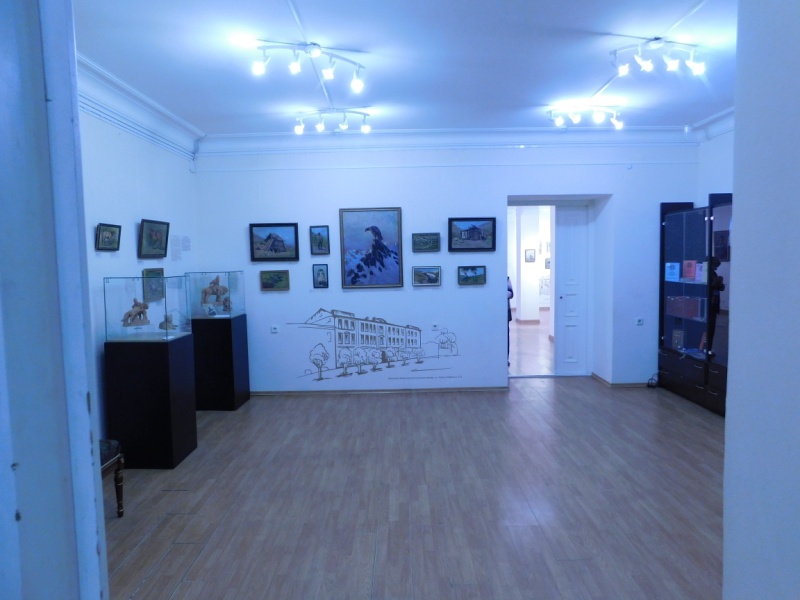 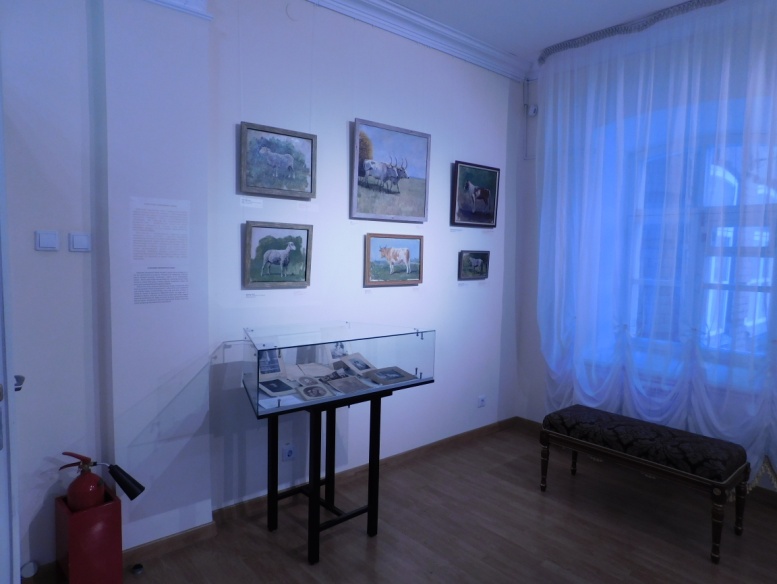 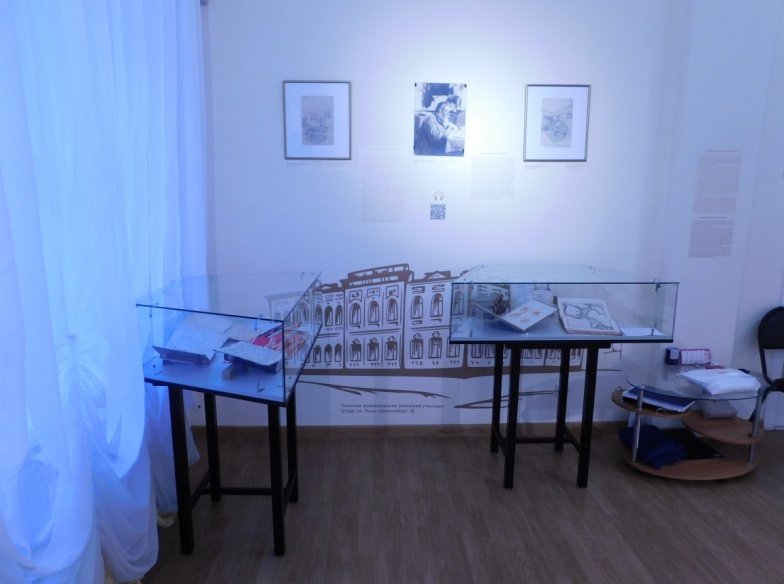 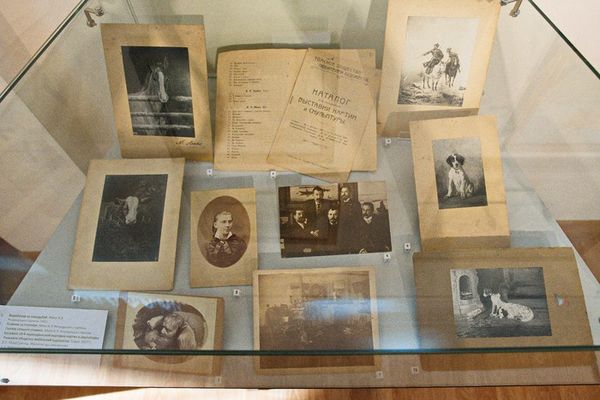 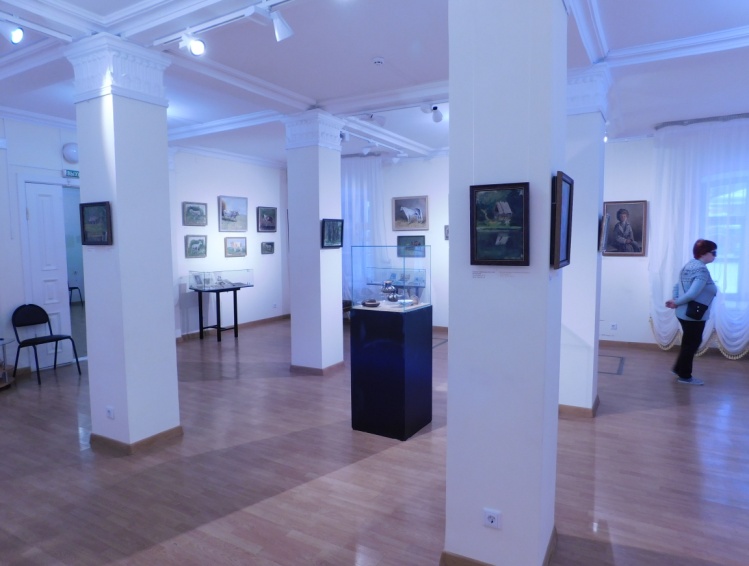 